PSYCHOLOGICKÉ  KRÍZOVÉ  PORADENSTVOTím psychológov a poradcov Referátu poradensko-psychologických služieb Úradu práce, sociálnych vecí a rodiny v Senici a Skalici v  čase mimoriadnych opatrení v SR ponúka v krízových prípadoch obyvateľom z okresov Senica a Skalica možnosť využiť naše poradenské služby  formou telefonických, e-mailových alebo chatových (Messenger) konzultácií.Naše kontakty:Mgr. Ivana Závodská                                                 	034/2440621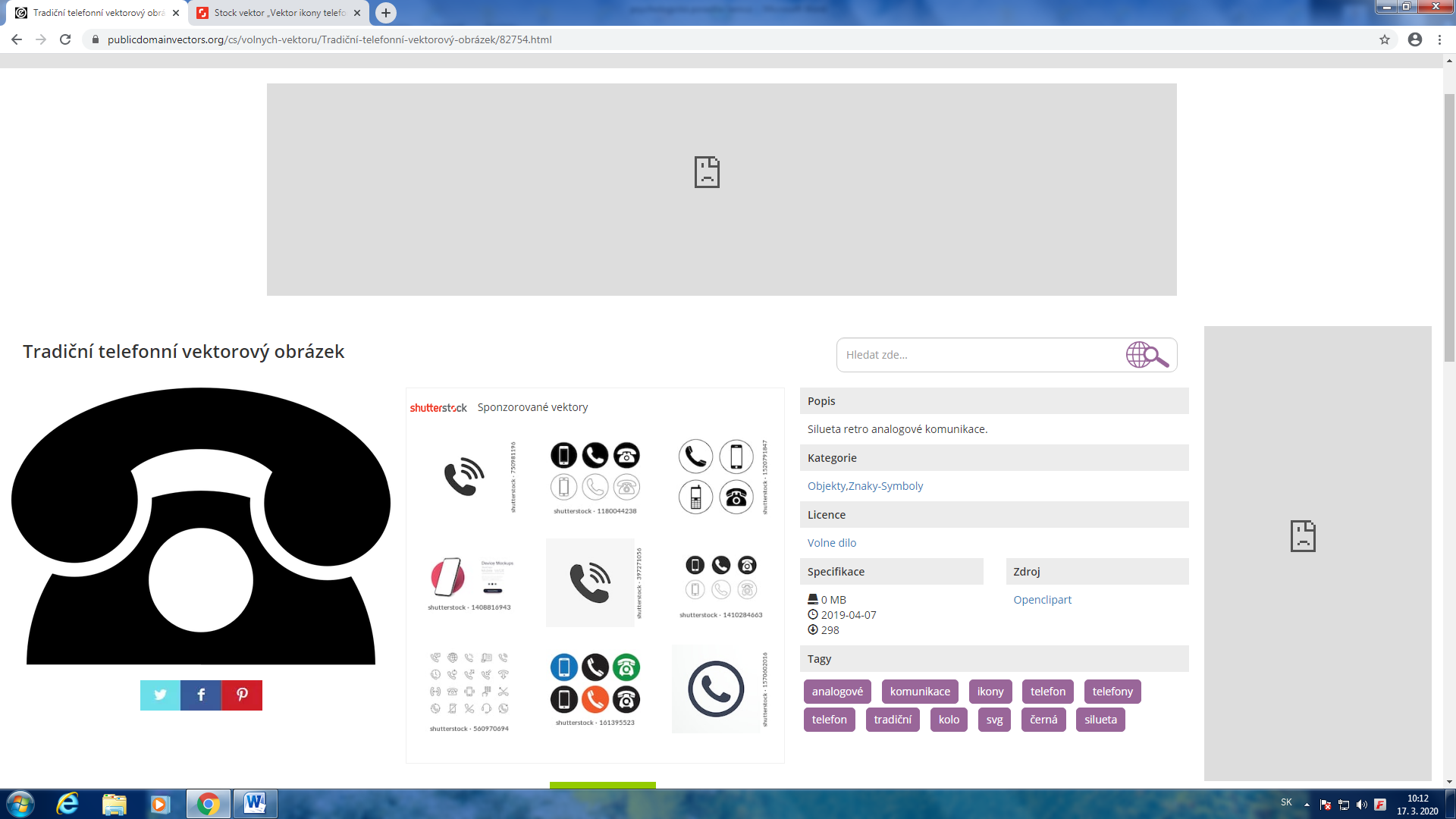 	Poradňa Ivana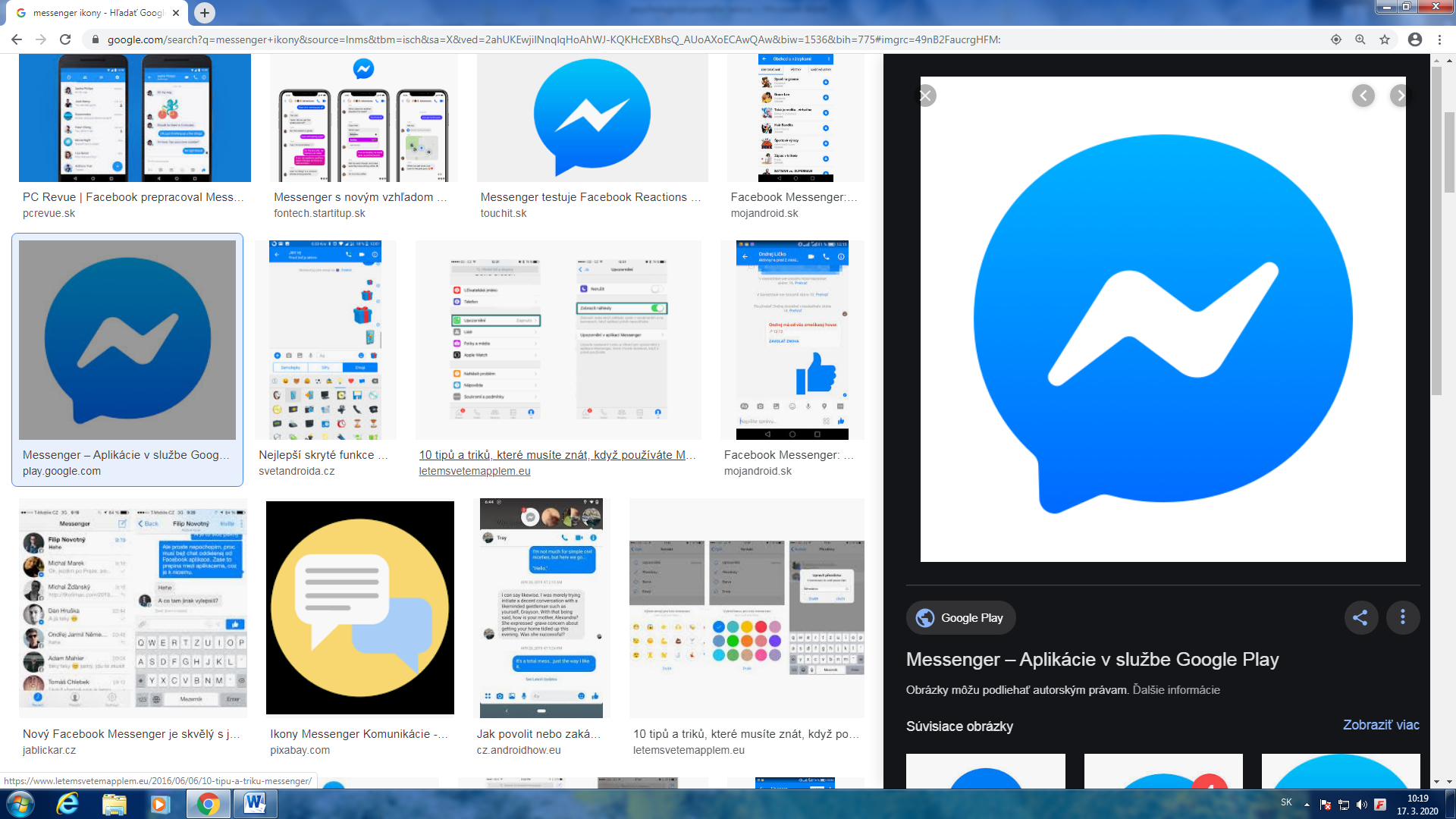 	ivana.zavodska@upsvr.gov.sk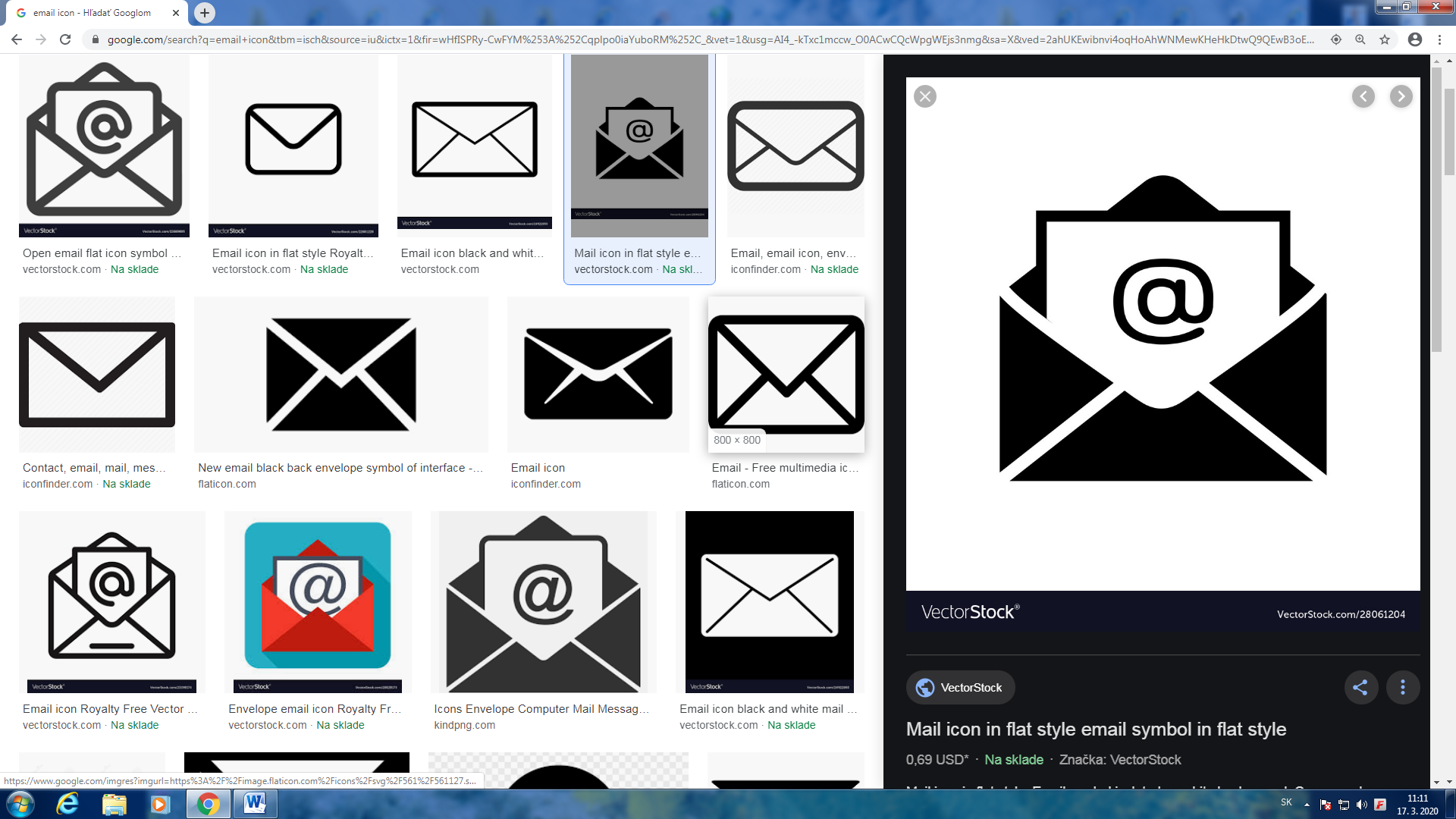 Mgr. Magdaléna Miškovičová Virágová, PhD.     	034/2440622	Magdalénka Miškovičová Virágová	magdalena.miskovicova@upsvr.gov.skMgr. Maroš Satin                                                       	034/2440623          0915 828 589	Maroš Satin	maros.satin@upsvr.gov.skMgr. Tamara Manyur Arbetová                               	034/2440624       0915 828 856	tamara.manyur.arbetova@upsvr.gov.skKonzultačné hodiny:Pondelok – piatok                       8,00 hod. -  11,00 hod.Odborné poradenstvo je poskytované bez úhrady. Telefonické hovory sú  štandardne spoplatnené.